上海交通大学2015综合改革方案批准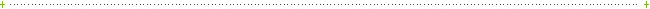 时间：2014-12-31　　作者：网编整理　　来源：上海交通大学　　12月29日，上海交通大学综合改革方案得到国家教改办的批准，这标志着上海交通大学综合改革方案进入正式启动、全面实施阶段。　　主动请缨：对接国家高等教育改革战略　　上海交通大学自诞生之时起，始终秉承“敢为人先、与日俱进”的创新传统，始终坚持把改革作为学校发展的主要动力。改革开放之初，上海交大率先组织教授代表团访美，率先接受大额海外捐赠，率先实行内部管理体制改革，率先建设新校区。近年来，学校紧紧围绕创建世界一流大学的战略目标，通过实施一系列重大改革举措，学校支撑国家创新发展的核心能力显著提升，各项国际可比指标快速接近世界一流大学。　　2014年，上海交大成立由党委书记和校长任双组长的校综合改革领导小组，全面负责学校综合改革的顶层设计、整体推进、监督落实。学校党委常委会反复研究、认真制定综合改革方案，于今年6月报送教育部。改革方案得到了有关部委和上海市的积极回应和大力支持。12月29日，继“两校一市”后，上海交大综合改革方案获国家教改办正式批准。　　坚持道路自信：扎根中国大地创建世界一流大学　　上海交通大学深刻领会“中国特色、世界一流”大学的本质特征，深入思考高水平大学引领创新的时代命题，坚持道路自信、注重制度激励、强化自律保障，积极探索以世界一流大学为目标的自主发展模式，不断推进依法治校，在既往改革基础上深化综合改革。　　坚持道路自信，即坚持社会主义办学方向，全面贯彻党的教育方针，培养政治立场坚定的拔尖创新人才。服务国家战略和区域经济发展，传承与创新以社会主义核心价值观为基石的先进文化。立足办学实际，充分借鉴世界一流大学的发展经验，充分总结我国改革开放以来的成功经验与不足，充分利用我国政治、经济、社会、科技、教育、文化等方面良好的发展态势，充分发挥广大师生的主体作用和聪明才智，积极探索中国特色的世界一流大学发展之路。　　注重制度激励，即充分利用现有办学自主权，积极争取政府的政策支持，将改革的着力点由“资源激励”转向“制度激励”，充分释放学校的创新活力。更加注重办学中的学术导向，充分发挥教师在学术事务中的主体作用。更加注重激发院（系）的办学活力，加快“院为实体”的改革进程。更加注重以人为本，增强师生医务员工的认同感、尊严感、成就感和自豪感。　　强化自律保障，即建立政府与学校、学校与院间边界清晰的外部政策约束机制；建立民主决策、协商共治、分工协作的内部治理体系；建立规范有序的内部管理制度和责权明晰的绩效问责机制；建立公开透明的社会监督机制，形成具有高度社会公信力的自律办学机制，保障综合改革顺利推进。　　上海交通大学综合改革的总体目标是：建立以制度激励为核心的现代大学治理体系，探索以部市协同为支撑的部属高校自主发展道路。以优化治理结构为牵引，完善现代大学制度，持续激发改革的内生驱动力；以继续深化人事制度、人才培养、科研体制等三方面改革为抓手，进一步拓展国际化办学优势，全面提升办学质量和办学水平；进一步优化资源配置模式，加快世界一流大学建设步伐，不断满足和适应国家经济建设和社会发展对高等教育的新需求。　　到2015年，基本形成符合中国国情的现代大学治理框架。到2020年，完成综合改革各项任务，建成卓越的创新人才成长体系、科学技术创新体系、社会服务支撑体系、文化传承创新体系，成为对中华民族伟大复兴贡献卓著的“综合性、研究型、国际化”世界一流大学。　　注重制度激励：全面激发办学活力　　上海交通大学在多年自主改革的基础上，进一步加快探索“中国特色、世界一流”的交大之路，针对影响未来发展的重要领域和关键环节，提出六个方面50条改革措施。简要概括为：完善一项根本制度（现代大学制度），全面推进三项关键领域改革（人事制度、人才培养模式和科研体制），推进实质性国际化办学，推进资源配置模式改革。　　加快现代大学制度建设，构建自主自律的大学治理体系。进一步落实大学办学自主权，深化部市共建的办学体制，探索构建学校与社会的新型关系，完善学术委员会体系，规范行政决策与议事程序，深化校院二级综合预算为核心的院为实体改革，探索办学特区管理新模式，建立健全内部质量控制体系，加强党的执政能力建设和作风建设。　　积极推进人才强校主战略，打造世界一流的师资队伍。坚持党管人才，坚持院为实体，坚持统筹兼顾，全面推进与世界一流大学相匹配的人事制度体系建设。深化“四位一体”分类发展改革，建立学术荣誉体系和长聘教职体系，完善中青年人才队伍发展支撑体系，完善专职科研队伍激励机制，建立多维度的人才发展机制，建立多元化的人才评价体系，继续深化薪酬体制改革，形成合理有序的人员流动机制，完善有利于学科交叉的跨院系教师双聘制度。　　坚持立德树人，坚持以学生为中心，知识探究、能力建设、人格养成“三位一体”的育人理念，培养具有社会责任感、创新精神、实践能力、人文情怀和国际视野的德、智、体、美全面发展的创新人才。完善本科生招生制度，完善通识教育质量保障机制，深化本硕博贯通的课程体系改革，实施致远荣誉培养计划，完善教学质量保障体系，建全教师教学发展支撑体系，建立学位授权点动态调整机制，深化研究生招生制度改革，推进研究生第二学位培养模式改革，完善博士生培养质量保障体系，构建以学生为中心的大德育体系，完善大学生全面成长成才体系。　　深化科研体制改革，全面提升学术创新和科技服务能力。进一步完善科研组织结构体系，重点推进创新平台建设，加强有组织的科学研究，鼓励探索性研究，倡导问题导向研究，促进国际科技合作，全面提升科研水平、成果质量和科技服务能力。完善科技创新平台建设的体制机制，建立科研活动全成本核算机制，完善科研大团队的引导机制，完善科技创新激励机制，强化跨学科交叉研究机制建设，构建高效的科技成果转化体系，加强高水平智库建设，创新医科建设与发展模式。　　推进实质性国际化办学，构建国际合作交流新格局。探索与世界一流大学实质性战略合作模式，深化国际化办学的内涵建设，完善院系国际评估机制，推进留学生趋同化管理改革，完善国际化人才的生活保障条件。　　推进资源配置模式改革，建立多元化办学资金筹措体系。探索建立综合预算拨款模式，提高多渠道办学资金筹集能力，建立高效的资产调配机制，完善财务内控体系，进一步深化后勤社会化改革。　　加强组织领导：积极稳妥推进改革　　上海交通大学将根据中央关于全面深化改革、全面推进依法治国的重大决策部署，按照国家教育体制改革领导小组的要求，认真做好《综改方案》推进、实施工作，确保改革积极、稳步、有序推进。　　综合改革必须坚持党委领导，加强基层党组织建设，把握好改革的方向，解决好改革中出现的问题，处理好改革过程中产生的矛盾。学校综合改革领导小组全面负责学校综合改革的顶层设计、整体推进、督促落实，举全校之力开展综合改革，使各项改革相互衔接、相互配合、相互促进，确保高质量地完成综合改革任务。　　学校加强民主管理，推进信息公开，接受社会监督，形成具有社会公信力的自律办学机制。学校落实各项章程规定，保障广大师生对学校发展情况和综合改革推进情况的知情权和参与度；学校实行党务公开、校务公开和信息公开制度，每年通过《年鉴》、《年度发展报告》、《本科教学白皮书》、《研究生教育白皮书》等系列报告，主动公开学校的主要工作与发展情况，接受社会的监督。　　上海交通大学建设世界一流大学的梦想与“两个一百年”目标和“中国梦”实现交织在一起。全体交大人必将团结拼搏、开拓创新、探索出一条“中国特色、世界一流”的中国高等教育发展之路，将上海交通大学建成拥有卓越的创新人才成长体系、科学技术创新体系、社会服务支撑体系、文化传承创新体系的世界一流大学，为建设高等教育强国和中华民族伟大复兴做出更卓越的贡献。